Исследовательско-творческий проект «Снежинка-красавица» во II младшей группеТип проекта: исследовательский с элементами творчества.Участники проекта: дети младшей группы, воспитатели.Длительность проекта: краткосрочный.Интеграция образовательных областей: экология, художественное творчество, художественная литература, коммуникация.Проблема: дети не имеют представление о том, что снежинки могут иметь разную форму, мало знают о свойствах снега.Цель проекта: создание условий для развития познавательных и творческих способностей детей в процессе реализации образовательного проекта «Снежинка – красавица».Задачи:Обучающие:• учить детей видеть что-то новое, неоткрытое для себя в окружающем мире;• познакомить детей со свойствами и составом снега;• закреплять умение пользоваться лупой, осторожно обращаться с предметами, которые состоят из стекла;• совершенствовать навыки нетрадиционного изображения предмета (ватными палочками).Воспитывающие:• воспитывать интерес к исследовательской работе, самостоятельность.Развивающие:• развивать интерес к явлениям природы, к состоянию воды в природе; наблюдательность.• рассказать о многообразии форм снежинок;• организовать наблюдение на улице за появлением и исчезновением снежинок;• сделать выводы и обобщить результат наблюдений.Предполагаемый результат:• дети знают и называют признаки зимы;• иметь простейшие представления о некоторых особенностях снега, какими бывают снежинки;• знать о пользе или вреде, которую приносит снег людям;• умение пользоваться увеличительными приборами;• у детей возникает интерес к самостоятельной исследовательской деятельности.План реализации проекта:Виды деятельности:1. Беседы о состоянии воды в природе. Экспериментирование с водой.2. Прогулка-наблюдение « Рассматривание снежинок».  Расширение кругозора и экологических представлений.3. Творческий продукт изобразительной деятельности «Снежинки в лесу».4. Чтение сказки «Снежинка», заучивание стихотворения5. Закрепление знаний о временах года, рассматривание иллюстраций.6. Развитие речевого дыхания. Упражнение «Сдуй снежинку»7.Оформление развивающей среды в группе по теме проекта.8. Беседа «Для чего нужен снег»9.Дидактические игры «Сложи снежинку», «Найди такую же снежинку»10. Разгадывание загадок по теме11.Выставка работ «Раз – снежинка, два – снежинка»Работа с родителями: совместное творчество с детьми – рисование снежинок в нетрадиционной технике.Приложение 1Экспериментальная деятельность (опыты) «Снежинка в гостях у ребят» (для детей 3-4лет)Цель: дать понятие детям, что снежинки бывают разные по форме; производить не сложные опыты с водой, снегом, пользоваться лупой; создать радостное, веселое настроение, играя с бумажными снежинками.Предварительная работа: наблюдение за снегом на прогулке, игры со снегом, экспериментирование с водой на прогулке (наблюдение как вода замерзает, изготовление цветных льдинок).Оборудование:• чашки с водой и снегом;• бумажные снежинки;• подносы;• прозрачные сосуды с чистой водой;• банки с красной краской;• стаканчики с кипяченой водой для детей;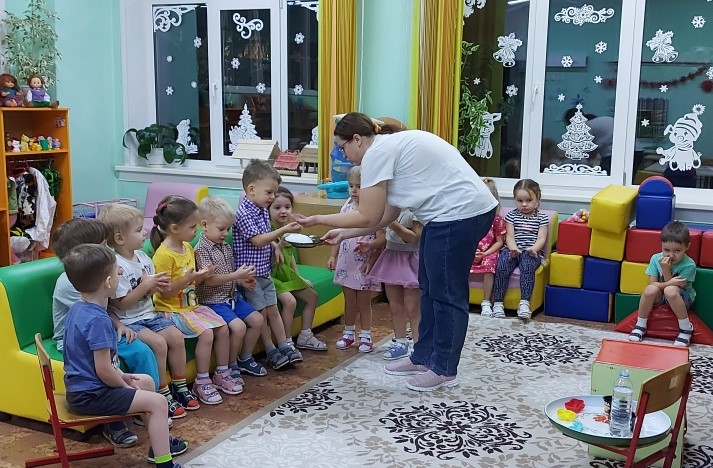 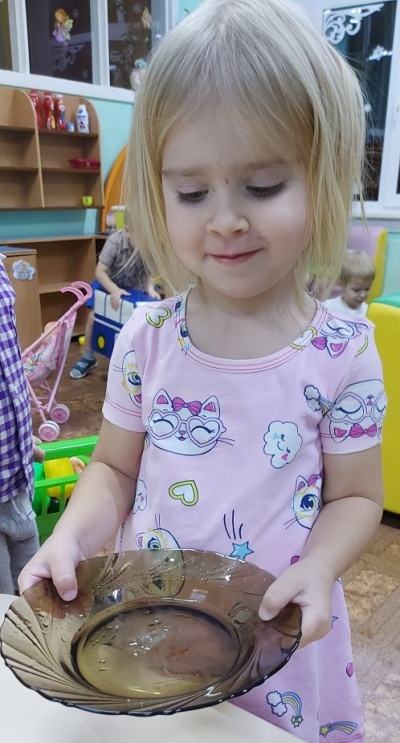 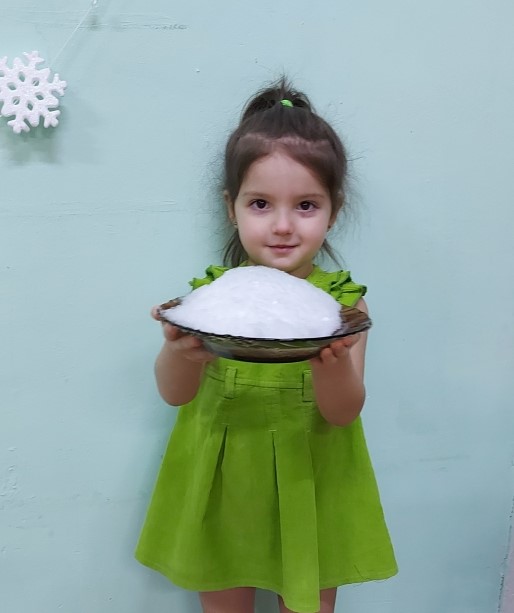 Приложение 2Рисование «Снежинки в лесу» (нетрадиционное).Задачи:1. Совершенствовать навыки нетрадиционного изображения предмета (ватными палочками).2. Развивать навыки общения и речь.3. Вызвать у детей положительные эмоции, используя художественное слово, музыку, фольклор.4. Расширять кругозор детей, стимулировать познавательный интерес.Материал: тонированные листы бумаги на каждого ребенка, гуашь белого цвета, ватные палочки, салфетки для рук, снежинки бумажные, аудиозапись: «Времена года» П. И. Чайковского.	Рисование «Снежинки в лесу»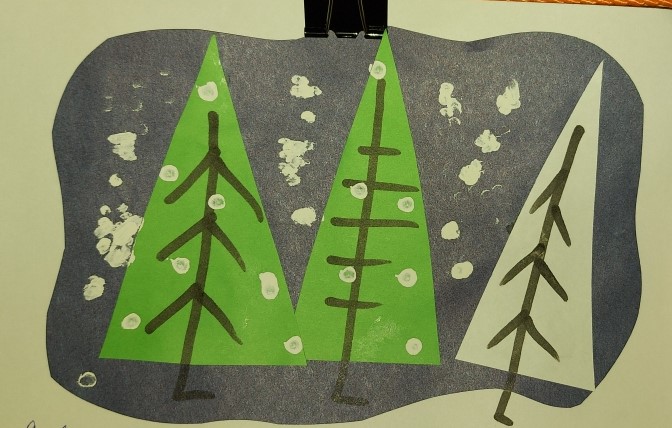 Приложение 3Прогулка во второй младшей группе «Снежная прогулка»1. Наблюдение за снегом, прыжки в сугроб.2. Подвижная игра: «Снежиночки – пушиночки».3. Индивидуальная работа.4. Самостоятельная работа.5. Трудовая деятельность.Цель: Закреплять знания детей о времени года. Формировать представления о снеге (белый, холодный, пушистый, мягкий, чистый, снежинка). Закреплять представления детей о свойствах снежинок (кружатся, летят, подают, таят). Воспитывать желание играть вместе.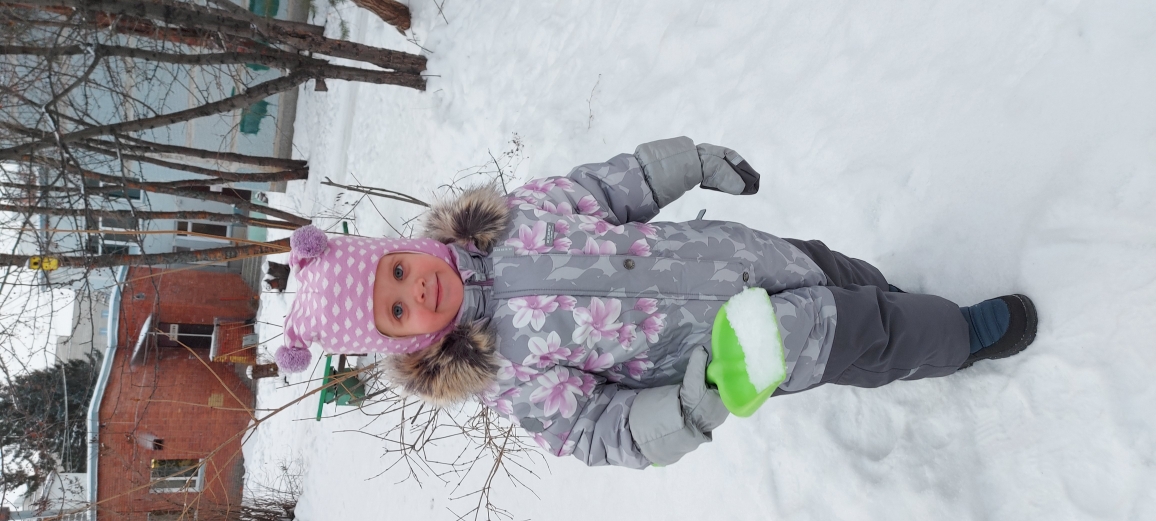 Приложение 4Работа с родителями      Рисование солью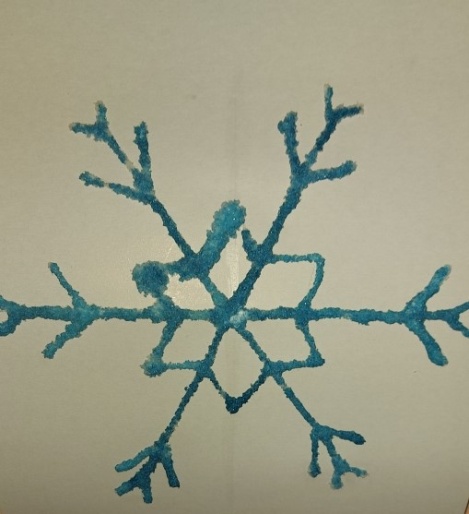 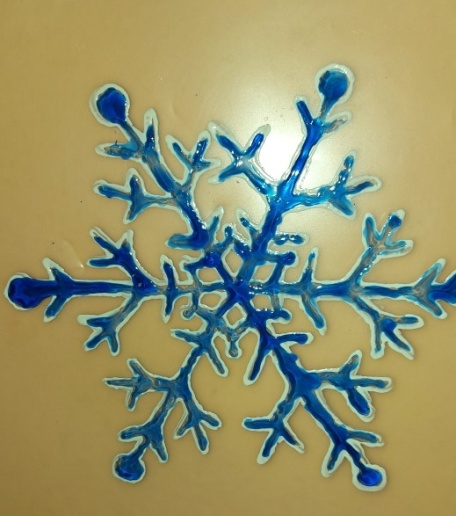                                 Рисование витражными красками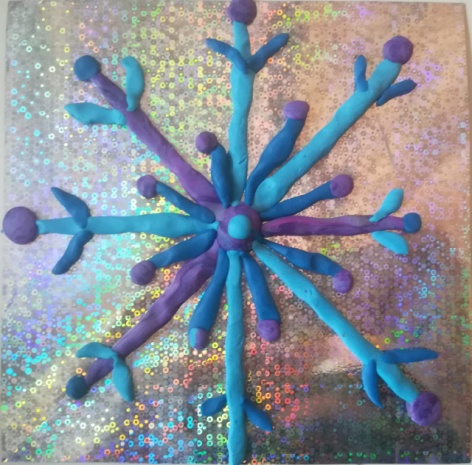                                                         Пластилиннография 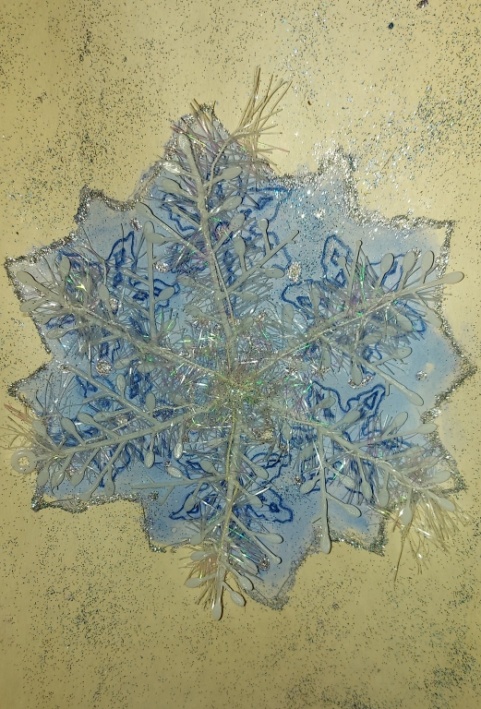                                          Аппликация бросовым материалом